关于转发《关于做好集团微信公众号宣传推广工作的通知》的通知各部门、项目监理部：现将江苏省国金集团党委办公室下发的《关于做好集团微信公众号宣传推广工作的通知》（苏国金党办【2022】8号）文件转发给你们，请各部门、项目监理部按照文件要求，扫描文件下方二维码，关注集团微信公众号。以项目部为单位，请各位总监统计关注人数，于7月28日17：00前上报公司办公室。江苏省经纬建设监理有限公司2022年7月27日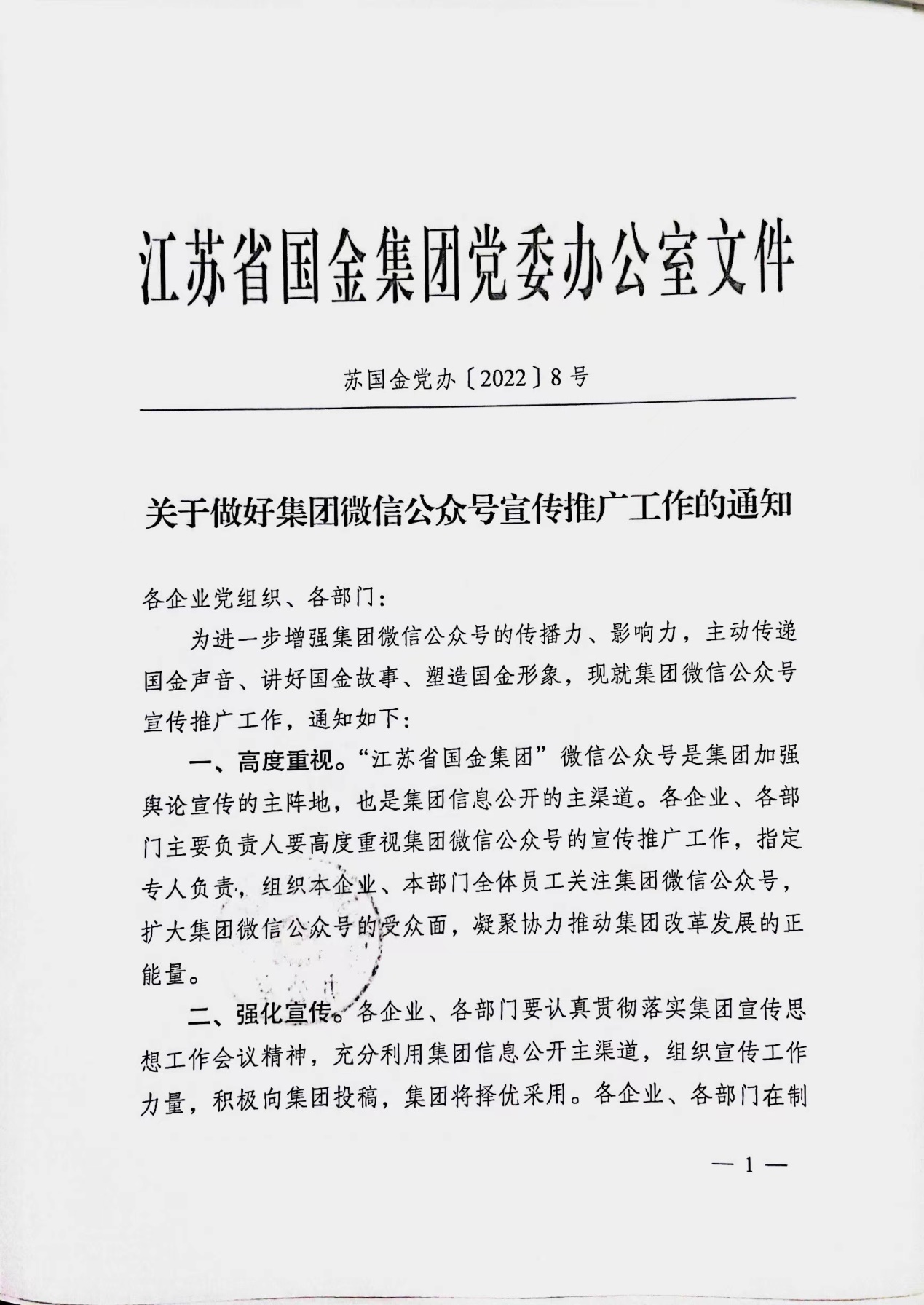 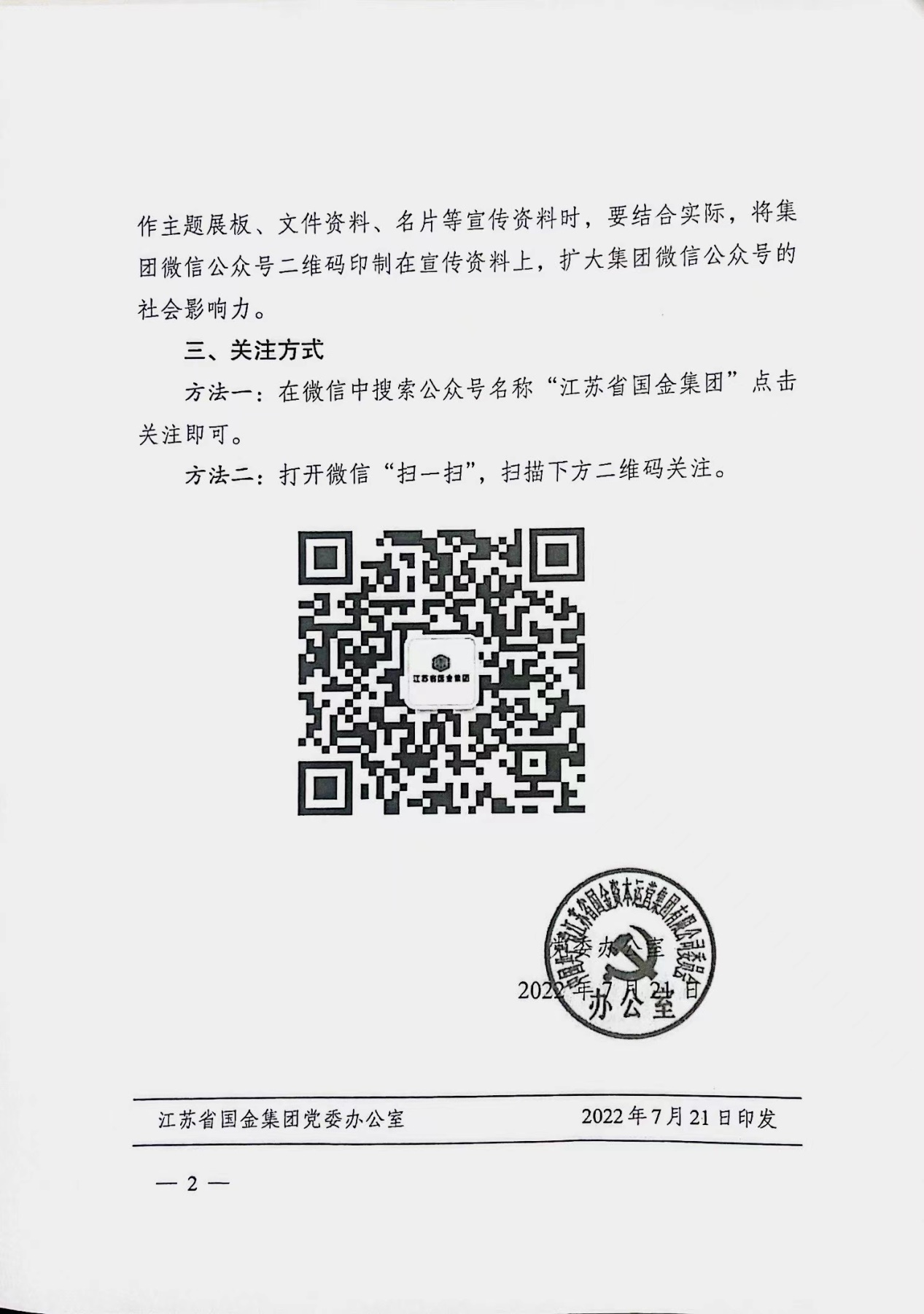 